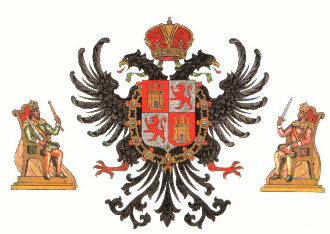 ENTRE LUNAS “  ABRIL   2018ENTRE LUNAS “  ABRIL   2018ENTRE LUNAS “  ABRIL   2018ENTRE LUNAS “  ABRIL   2018ENTRE LUNAS “  ABRIL   2018FECHAHORAACTIVIDADENTIDADLUGARSABADO 1417:00EVENTO  “MONSTER HUNTER 3DS”Gremio de ToledoCamarín de San CiprianoVIERNES2021.00RUTA “LEYENDAS TOLEDANAS”Descubriendo Toledo Casco históricoSABADO 2113:30IX JORNADAS DE LA CULTURA VISIGODA EN LOS MONTES DE TOLEDO DE ARISGOTAS Gothi ToletaniArisgotasSABADO 2120:00Juego de escape: “EL ENIGMA DEL III REICH”Toledo MágicoEscape Room ToledoVIERNES2721:00LA RUTA SURREALISTA TEATRALIZADACuéntame Toledo Casco históricoVIERNES2720:00Juego de escape: “EL ENIGMA DEL III REICH”Toledo MágicoEscape Room ToledoSABADO28 21:30III FESTIVAL NACIONAL DE TEATRO UNIVERSITARIOFederación Española de Artes EscénicasSala Thalia SABADO28 20:00JUEGO DE ESCAPE: “EL ANTIDOTO SURVIVAL”Toledo MágicoEscape Room ToledoDOMINGO 2913 y 21:30III FESTIVAL NACIONAL DE TEATRO UNIVERSITARIOFederación Española de Artes EscénicasCírculo de ArteDOMINGO 2923:00III FESTIVAL NACIONAL DE TEATRO UNIVERSITARIOFederación Española de Artes EscénicasSala Los ClásicosLUNES3019:30III FESTIVAL NACIONAL DE TEATRO UNIVERSITARIOFederación Española de Artes EscénicasCírculo de ArteENTRE LUNAS “  MAYO  2018ENTRE LUNAS “  MAYO  2018ENTRE LUNAS “  MAYO  2018ENTRE LUNAS “  MAYO  2018ENTRE LUNAS “  MAYO  2018FECHAHORAACTIVIDADENTIDADLUGARJUEVES3      18.00“NUEVAS MASCULINIDADES: OTRAS MANERAS DE SER HOMBRE”AHIGEUniversidad C-LMS. Pedro MártirVIERNES 417:00TALLER DE FOTOGRAFÍA NOCTURNAParte teóricaEstudio Fotográfico Sta. BarbaraLocal de la asociación C/ Esparteros, 1 Local 6 VIERNES 420:00JUEGO DE ESCAPE: “EL ANTIDOTO SURVIVAL”Toledo MágicoEscape Room ToledoVIERNES 421:00TALLER DE FOTOGRAFÍA NOCTURNAParte PrácticaEstudio Fotográfico Sta. BarbaraCasco históricoSABADO520:30GYMKHANA DE MISTERIO ETRCasco históricoSABADO521:00RUTA: MIL AÑOS DE LA FUNDACIÓN DE LA ORDEN TEMPLARIA Todo Toledo Casco históricoJUEVES1019:00TALLER 1 “ACCIONES DE CALLE CONTRA LA VIOLENCIA DE GÉNERO”Médicos del Mundo Aula 15 de Matadero Lab VIERNES 1118:00BATALLA DE GALLOSMatadero Lab Matadero Lab / IES SefaradVIERNES 1120:00JUEGO DE ESCAPE: “EL ANTIDOTO SURVIVAL”Toledo MágicoEscape Room ToledoSABADO1220:30RUTA: SECRETOS DEL TOLEDO SUBTERRANEO”Visitoledo Casco históricoSABADO1221:00GYMKHANA “MISTERIOS DE LA MAGIA”El Bolo FerozCasco históricoJUEVES1719:00TALLER 2 “ACCIONES DE CALLE CONTRA LA VIOLENCIA DE GÉNERO”Médicos del Mundo Aula 15 de Matadero Lab VIERNES 1820:00JUEGO DE ESCAPE: “EL ANTIDOTO SURVIVAL”Toledo MágicoEscape Room ToledoVIERNES 1821:00RUTA” QUIJOTE TOUR”Gothi ToletaniCasco históricoSABADO1920:00Teatro “UNA HABITACIÓN PROPIA”Concejalía de JuventudTeatro de RojasSABADO1920:00Juego de escape: “EL ENIGMA DEL III REICH”Toledo MágicoEscape Room ToledoJUEVES2419:00TALLER 3 “ACCIONES DE CALLE CONTRA LA VIOLENCIA DE GÉNERO ”Médicos del Mundo Aula 15 de Matadero Lab VIERNES 2521:00RUTA:” LOS TRES ALFONSOS, REYES DE TOLEDO”Todo Toledo Casco históricoSABADO2613:00 a 1:00FESTIVAL “TAJO ROCK” Miguel Angel Diaz GuadamillasSafontSABADO2621:30Juego de escape: “EL ENIGMA DEL III REICH”Toledo MágicoEscape Room Toledo“ENTRE LUNAS”                            JUNIO 2018“ENTRE LUNAS”                            JUNIO 2018“ENTRE LUNAS”                            JUNIO 2018“ENTRE LUNAS”                            JUNIO 2018“ENTRE LUNAS”                            JUNIO 2018FECHAHORAACTIVIDADENTIDADLUGARVIERNES 820:00JUEGO DE ESCAPE: “EL ANTIDOTO SURVIVAL”Toledo MágicoEscape Room ToledoVIERNES 821:00RUTA: COVARRUBIAS, EL ARQUITECTO DEL EMPERADORTodo Toledo Casco históricoSABADO911:00RUTA:FIN DE LA I GUERRA MUNDIALTodo Toledo Casco histórico y Museo del EjércitoSABADO912 a 00SR. BLUES FESTIVALEl Garaje de las ideasParque de los AlcázaresJUEVES 1420.30Festival de Magia “TOLEDO ILUSIÓN”Gala de Magia de CercaAlcachofa SoftTeatro de RojasVIERNES 1520.00Charla “TUS NEURONAS ADICTAS”Ciencia a la Carta C. C BuenavistaVIERNES 1520.30Festival de Magia “TOLEDO ILUSIÓN”Gala Unipersonal de MagiaAlcachofa SoftTeatro de RojasSABADO1620:00Juego de escape: “EL ENIGMA DEL III REICH”Toledo MágicoEscape Room ToledoSABADO1620,30Festival de Magia “TOLEDO ILUSIÓN”Gala Internacional de MagiaAlcachofa SoftTeatro de RojasDOMINGO 1712 y 17Festival de Magia “TOLEDO ILUSIÓN”Gala FamiliarAlcachofa SoftTeatro de RojasVIERNES 2221.00RUTA “HOMBRES ILUSTRES TOLEDANOS”Gothi Toletani Casco históricoSABADO2321:00 a 1RITUALES Y NOCHE MÁGICA  DE SAN JUANEl Bolo FerozPlaza del DiamantistaSABADO2321:00 a 2LA HOGUERA DE LOS CUENTOSOnda PolígonoParque de los AlcázaresDEL 15 AL 24DEL 15 AL 24FESTIVAL COHETE TOLEDO 2018La Casa FrancaCasco histórico